14.12.2022 заместитель прокурора Советского района г. Н.Новгорода Королев В.А. совместно с руководством следственного комитета и администрации района проведен личный прием граждан.В ходе беседы граждане смогли задать интересующие их вопросы, касающиеся содержания улично-дорожной сети и предоставлении жилых помещений детям из числа детей-сирот, детей оставшихся без попечения родителей.Заместителем прокурора даны разъяснения по указанным вопросам, приняты соответствующие обращения.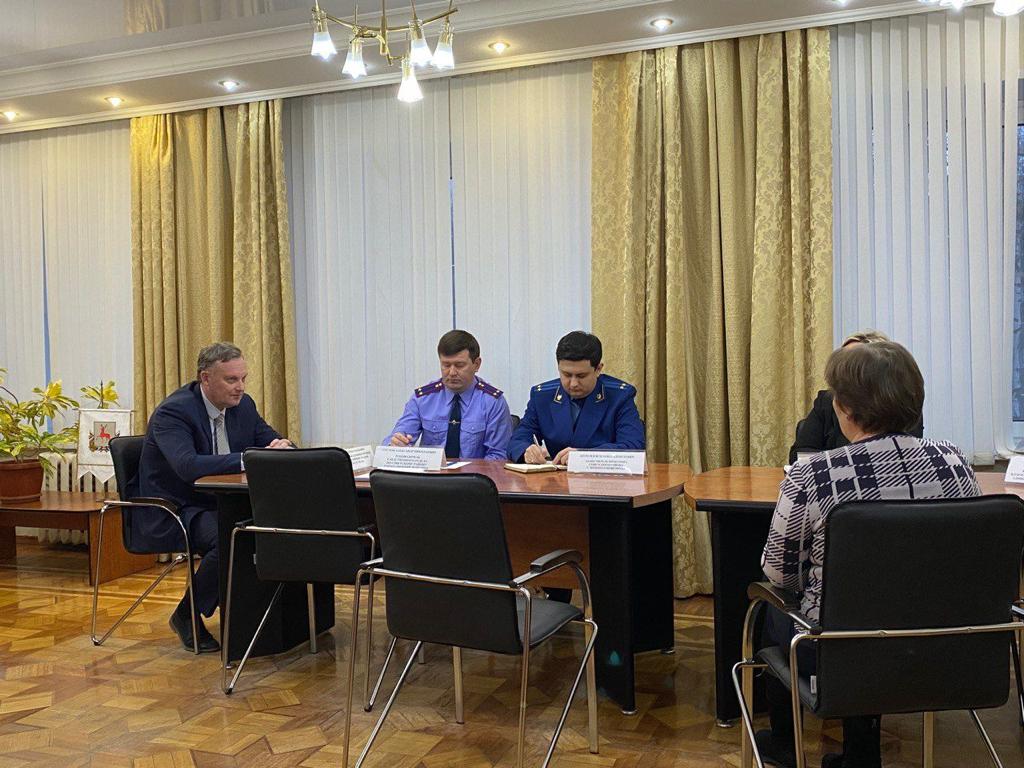 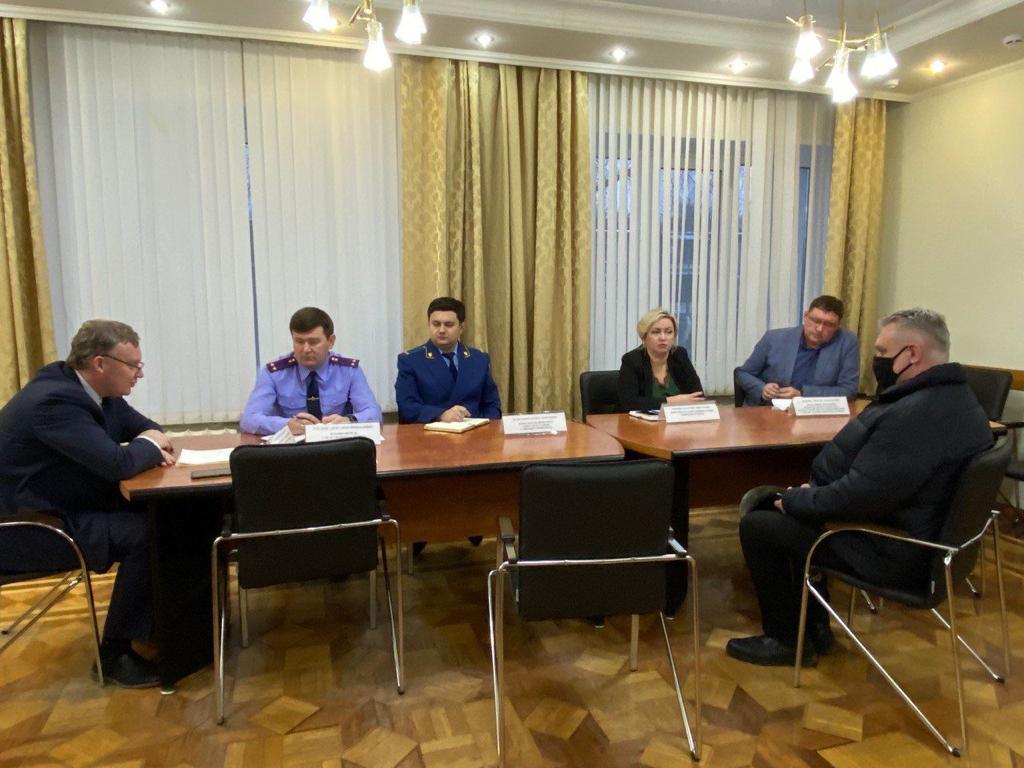 .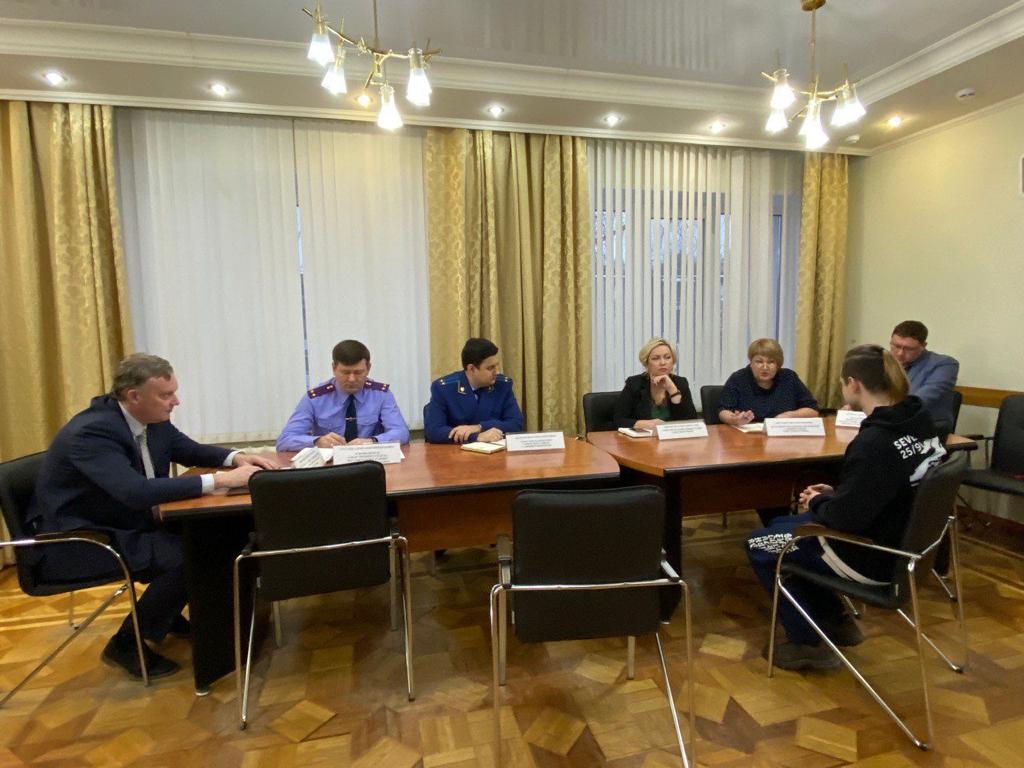 